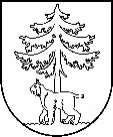 JĒKABPILS PILSĒTAS PAŠVALDĪBAIEPIRKUMU KOMISIJA Reģistrācijas Nr.90000024205Brīvības iela 120, Jēkabpils, LV – 5201Tālrunis 65236777, fakss 65207304, elektroniskais pasts vpa@jekabpils.lvJēkabpilīLĒMUMS 2016.gada 19.februārī I. INFORMĀCIJA PAR IEPIRKUMUII. INFORMĀCIJA PAR PRETENDENTIEMIII. INFORMĀCIJA PAR UZVARĒTĀJUIV. LĒMUMA PĀRSŪDZĒŠANAS KĀRTĪBAKomisijas priekšsēdētāja vietnieks						A.KozlovskisKomisijas locekļi								M.Stankevica										S.Lazare										A.Barkāns										R.SkrējānsPasūtītājs:Jēkabpils pilsētas pašvaldībaIepirkumu komisijas izveidošanas pamatojums:2013.gada 20.jūnija Jēkabpils pilsētas domes sēdes lēmums Nr. 245 (protokols Nr.15., 13.§), 2014.gada 27.novembra lēmums Nr. 410 (protokols Nr.26., 21.§), 2015.gada 26.februāra lēmums Nr. 50 (protokols Nr.5., 12.§),2015.gada 08.oktobra lēmums Nr. 299 (protokols Nr.26., 4.§) un 2015.gada 19.novembra lēmums Nr. 364 (protokols Nr.29.,  10.§)Iepirkuma nosaukums:Autobusu ar šoferi noma Jēkabpils pilsētas pašvaldības Kultūras pārvaldes kolektīvu pasākumu, konkursu un skašu apmeklējumiem 2016.gadāIepirkuma identifikācijas numurs:JPP 2016/07Iepirkuma pamatojums:PIL 8.² pants Paziņojums par plānoto līgumu publicēts IUB:08.02.2016.  Pretendenti,   kas iesniedza   piedāvājumus  un piedāvātās  līgumcenas EUR  bez PVNSIA “Jēkabpils autobusu parks”Vidējā dīkstāves cena (euro bez PVN) par 1hno 1-8 stundām14-20 vietām  -   5,4021-31 vietām  -   6,9032-49 vietām  -   6,9050-59 vietām  -   6,90no 8-13 stundām14-20 vietām  -   5,4021-31 vietām  -   6,9032-49 vietām  -   6,9050-59 vietām  -   6,90virs 13 stundām14-20 vietām  -   5,4021-31 vietām  -   6,9032-49 vietām  -   6,9050-59 vietām  -   6,90Nobraukuma cena par 1 kmno 1-8 stundām      14-20 vietām  - 0,67       21-31 vietām  - 0,71      32-49 vietām  - 0,7150-59 vietām  - 0,75no 8-13 stundām      14-20 vietām  - 0,67       21-31 vietām  - 0,71      32-49 vietām  - 0,7150-59 vietām  - 0,75virs 13 stundām      14-20 vietām  - 0,67       21-31 vietām  - 0,71      32-49 vietām  - 0,7150-59 vietām  - 0,75Kopējā cena nokļūšanai no garāžas līdz pakalpojuma sniegšanas vietai un pēc pakalpojuma sniegšanas nokļūšana līdz garāžai(nevis izcenojums par 1h vai 1 km)  14-20 vietām  - 7,77  21-31 vietām  - 8,2432-49 vietām  - 8,24  50-59 vietām  - 8,70Pretendents, kuram pieškirtas līguma slēgšanas tiesības:SIA “Jēkabpils autobusu parks”, Reģ.Nr. 45403003245Uzvarētāja piedāvātā līgumcena:Par piedāvātajiem izcenojumiem 1 km braukšanas laikā, 1 h dīkstāves laikā un par nokļūšanu no garāžas līdz pakalpojuma sniegšanas vietai un pēc pakalpojuma sniegšanas noklūšanu līdz garāžai.Uzvarētāja salīdzinošās priekšrocības:Saimnieciski izdevīgākais piedāvājums (max.132 punkti), kas atbilst Nolikuma prasībāmSIA “Jēkabpils autobusu parks” ieguva 132 punktusLēmums:Piešķirt iepirkuma līguma slēgšanas tiesības uz 12 (divpadsmit) mēnešiem par piedāvātajiem tarifiem vai līdz summas 4 793,39 EUR bez PVN pilnīgai apguvei, atkarībā no tā, kurš no nosacījumiem iestājas pirmaisSaistītie protokoli:08.02.2016. Pašvaldības iepirkumu komisijas sēdes protokols Nr. 2919.02.2015. Piedāvājumu atvēršanas sanāksmes protokols Nr. 3719.02.2015. Piedāvājumu vērtēšanas sēdes protokols Nr. 39Saskaņā ar PIL 8.² panta astoņpadsmito daļu, Pretendents, kas iesniedzis piedāvājumu iepirkumā, uz kuru attiecas Publisko iepirkumu likuma 8.² panta noteikumi, un kas uzskata, ka ir aizskartas tā tiesības vai ir iespējams šo tiesību aizskārums, ir tiesīgs pieņemto lēmumu pārsūdzēt Administratīvajā rajona tiesā Administratīvā procesa likumā noteiktajā kārtībā. Administratīvās rajona tiesas spriedumu var pārsūdzēt kasācijas kārtībā Augstākās tiesas Senāta Administratīvo lietu departamentā. Lēmuma pārsūdzēšana neaptur tā darbību.